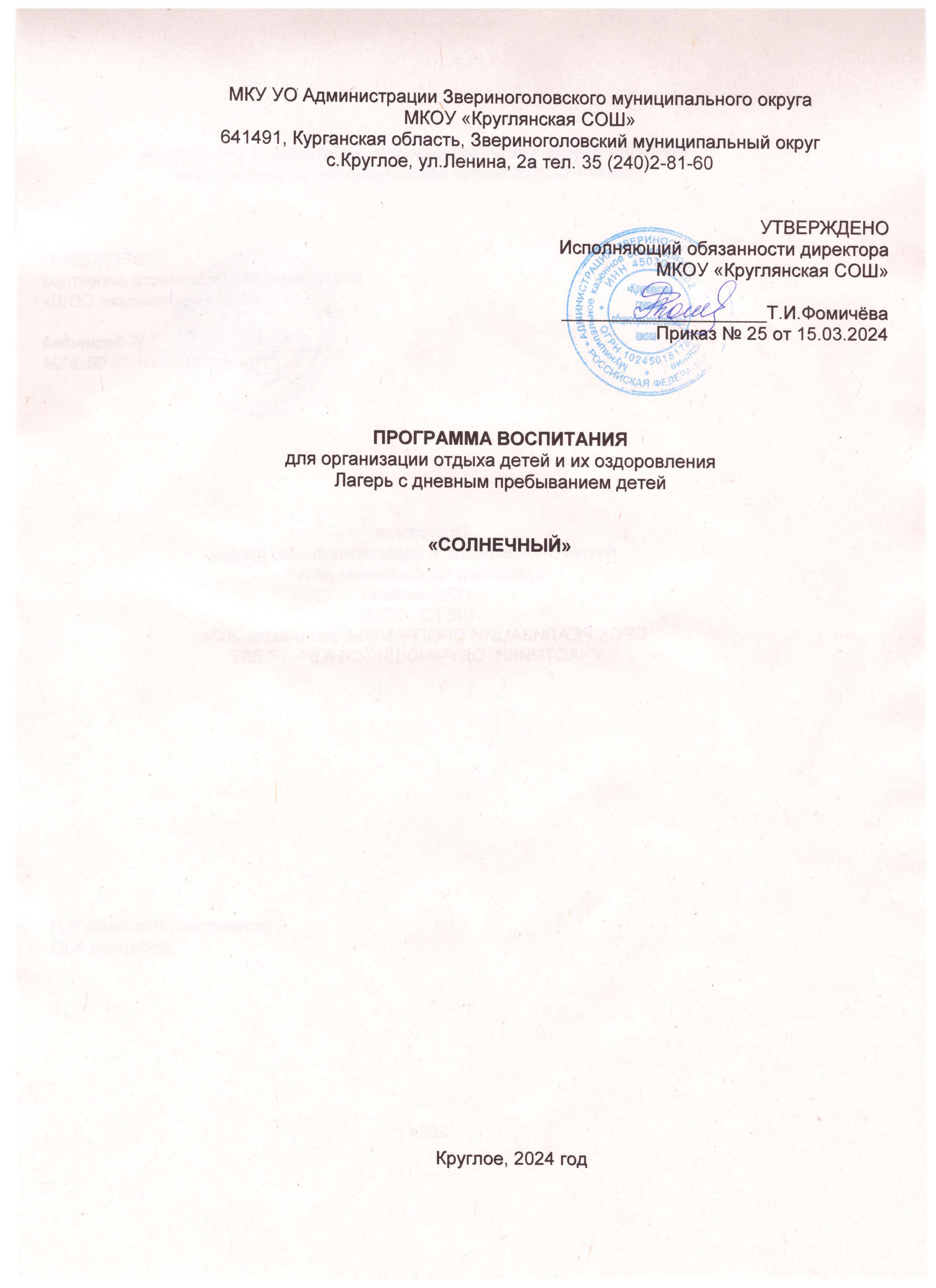 МКУ УО Администрации Звериноголовского муниципального округаМКОУ «Круглянская СОШ»641491, Курганская область, Звериноголовский муниципальный округс.Круглое, ул.Ленина, 2а тел. 35 (240)2-81-60УТВЕРЖДЕНОИсполняющий обязанности директора МКОУ «Круглянская СОШ»____________________Т.И.Фомичёва                                                                                                                                                                                                                                                                                                                                              Приказ № 25 от 15.03.2024ПРОГРАММА ВОСПИТАНИЯдля организации отдыха детей и их оздоровленияЛагерь с дневным пребыванием детей«СОЛНЕЧНЫЙ»Круглое, 2024 годСОДЕРЖАНИЕПОЯСНИТЕЛЬНАЯ ЗАПИСКАПрограмма воспитания     лагеря с дневным пребыванием детей «Солнечный» (далее Программа воспитания) подготовлена на основе примерной рабочей программы воспитания для общеобразовательных организаций, разработанной Федеральным государственным бюджетным научным учреждением «Институт изучения детства, семьи и воспитания Российской академии образования» в соответствии с нормативно-правовыми документами:Конституцией Российской Федерации (принята всенародным голосованием 12.12.1993, с изменениями, одобренными в ходе общероссийского голосования 01.07.2020).Конвенцией о правах ребенка (одобрена Генеральной Ассамблеей ООН 20.11.1989, вступила в силу для СССР 15.09.1990).Федеральным законом от 29.12.2012 № 273-ФЗ «Об образовании в Российской Федерации».Федеральным законом от 31.07.2020 № 304-ФЗ «О внесении изменений в Федеральный закон «Об образовании в Российской Федерации» по вопросам воспитания обучающихся».Федеральным законом от 24.07.1998 № 124-ФЗ «Об основных гарантиях прав ребенка в Российской Федерации».Федеральным законом от 30.12.2020 № 489-ФЗ «О молодежной политике в Российской Федерации».Приказы №№286, 287 Министерства просвещения Российской Федерации об утверждении ФГОС начального общего образования и ФГОС основного общего образования от 31 мая 2021 года.Стратегией развития воспитания в Российской Федерации на период до 2025 года (утверждена распоряжением Правительства Российской Федерации от   29.05.2015 № 996-р).Указом Президента Российской Федерации от 21.07.2020 № 474 «О национальных целях развития Российской Федерации на период до 2030 года».Планом основных мероприятий, проводимых в рамках Десятилетия детства, на период до 2027 года (утвержден распоряжением Правительства Российской Федерации от 23.01.2021 № 122-р).Государственной программой Российской Федерации «Развитие образования» (утверждена Постановлением Правительства Российской Федерации от 26. 12.2017 № 1642).Федеральным проектом «Успех каждого ребенка» (утвержден президиумом Совета при Президенте РФ по стратегическому развитию и национальным проектам, протокол от 24.12.2018 № 16.).Программа создана с целью организации непрерывного воспитательного процесса, основывается на единстве и преемственности с общим и дополнительным образованием.Программа предусматривает приобщение обучающихся к российским традиционным духовным ценностям, включая культурные ценности своей этнической группы, правилам и нормам поведения в российском обществе.Ценности Родины и природы лежат в основе патриотического направления воспитания.Ценности человека,   дружбы,   семьи,   сотрудничества   лежат   в   основедуховно-нравственного и социального направлений воспитания.Ценность знания лежит в основе познавательного направления воспитания. Ценность здоровья лежит в основе направления физического воспитания.Ценность труда лежит в основе трудового направления воспитания.Ценности культуры и красоты лежат в основе эстетического направления воспитания.Программа	включает	три	раздела:	целевой;	содержательный; организационный.Раздел I. ЦЕННОСТНО-ЦЕЛЕВЫЕ ОСНОВЫ ВОСПИТАНИЯНормативные ценностно-целевые основы воспитания детей в лагере с дневным пребыванием определяются содержанием российских гражданских (базовых, общенациональных) норм и ценностей, основные из которых закреплены в Конституции Российской Федерации.С учетом мировоззренческого, этнического, религиозного многообразия российского общества ценностно-целевые основы воспитания детей включают духовно-нравственные ценности культуры народов России, традиционных религий народов России в качестве вариативного компонента содержания воспитания, реализуемого на добровольной основе, в соответствии с мировоззренческими и культурными потребностями родителей и детей (законных представителей несовершеннолетних.Воспитательная деятельность в лагере с дневным пребыванием реализуется в соответствии с приоритетами государственной политики в сфере воспитания, зафиксированными в Стратегии развития воспитания в Российской Федерации на период до 2025 года. Приоритетной задачей Российской Федерации в сфере воспитания детей является развитие высоконравственной личности, разделяющей российские традиционные духовные ценности, обладающей актуальными знаниями и умениями, способной реализовать свой потенциал в условиях современного общества, готовой к мирному созиданию и защите Родины.Цель и задачи воспитанияСовременный российский общенациональный воспитательный идеал – высоконравственный, творческий, компетентный гражданин России, принимающий судьбу Отечества как свою личную, осознающий ответственность за настоящее и будущее страны, укорененный в духовных и культурных традициях многонационального народа Российской Федерации. В соответствии с этим идеалом и нормативными правовыми актами Российской Федерации в сфере образования цель воспитания: создание условий для личностного развития, самоопределения и социализации обучающихся на основе социокультурных, духовно-нравственных ценностей и принятых в российском обществе правил и норм поведения в интересах человека, семьи, общества и государства, формирование у обучающихся чувства патриотизма, гражданственности, уважения к памяти защитников Отечества и подвигам Героев Отечества, закону и правопорядку, человеку труда и старшему поколению, взаимного уважения, бережного отношения к культурному наследию и традициям многонационального народа Российской Федерации, природе и окружающей среде. (Федеральный закон от 29 декабря 2012 г. № 273-ФЗ «Об образовании в Российской Федерации, ст. 2, п. 2).Задачи воспитания:усвоение обучающимися знаний, норм, духовно-нравственных ценностей, традиций, которые выработало российское общество (социально значимых знаний);формирование и развитие позитивных личностных отношений к этим нормам, ценностям, традициям (их освоение, принятие);приобретение соответствующего этим нормам, ценностям, традициям социокультурного опыта поведения, общения, межличностных и социальных отношений.Методологические основы и принципы воспитательной деятельностиВоспитательная деятельность в лагере с дневным пребыванием основывается на следующих принципах:принцип гуманистической направленности. Каждый ребенок имеет право на признание его как человеческой личности, уважение его достоинства, защиту его человеческих прав, свободное развитие;принцип ценностного единства и совместности. Единство ценностей и смыслов воспитания, разделяемых всеми участниками образовательных отношений, содействие, сотворчество и сопереживание, взаимопонимание и взаимное уважение;принцип культуросообразности. Воспитание основывается на культуре и традициях России, включая культурные особенности региона;принцип следования нравственному примеру. Пример, как метод воспитания, позволяет расширить нравственный опыт ребенка, побудить его к открытому внутреннему диалогу, пробудить в нем нравственную рефлексию, обеспечить возможность выбора при построении собственной системы ценностных отношений, продемонстрировать ребенку реальную возможность следования идеалу в жизни;принцип безопасной жизнедеятельности. Защищенность важных интересов личности от внутренних и внешних угроз, воспитание через призму безопасности и безопасного поведения;принцип совместной деятельности ребенка и взрослого. Значимость совместной деятельности взрослого и ребенка на основе приобщения к культурным ценностям и их освоения;принцип инклюзивности. Организация воспитательного процесса, при котором все дети, независимо от их физических, психических, интеллектуальных, культурно-этнических, языковых и иных особенностей, включены в общую систему образования.Данные принципы реализуются в укладе детского лагеря, включающем воспитывающие среды, общности, культурные практики, совместную деятельность и события.Уклад – общественный договор участников образовательных отношений,опирающийся на базовые национальные ценности, содержащий традиции регионаи детского лагеря, задающий культуру поведения сообществ, описывающий предметно-эстетическую среду, деятельности и социокультурный контекст.Воспитывающая среда – это особая форма организации образовательного процесса, реализующего цель и задачи воспитания. Воспитывающая среда определяется целью и задачами воспитания, духовно-нравственными и социокультурными ценностями, образцами и практиками. Основными характеристиками воспитывающей среды являются ее насыщенность и структурированность.Воспитывающие общности (сообщества) в лагере с дневным пребыванием:Детские (одновозрастные и разновозрастные). Ключевым механизмом воспитания в детском лагере является временный детский коллектив. Чтобы эффективно использовать воспитательный потенциал временного детского коллектива, необходимо учитывать особенности и закономерности развития временного детского коллектива.Детско-взрослые. Основная цель – содействие, сотворчество и сопереживание, взаимопонимание и взаимное уважение, наличие общих ценностей и смыслов у всех участников.Основные направления воспитанияПрактическая реализация цели и задач воспитания осуществляется в рамках следующих направлений воспитательной работы:гражданское воспитание, формирование российской гражданской идентичности, принадлежности к общности граждан Российской Федерации, к народу России как источнику власти в российском государстве и субъекту тысячелетней Российской государственности, знание и уважение прав, свобод и обязанностей гражданина Российской Федерации;воспитание патриотизма, любви к своему народу и уважения к другим народам России, формирование общероссийской культурной идентичности;духовно-нравственное развитие и воспитание обучающихся на основе духовно-нравственной культуры народов России, традиционных религий народов России, формирование традиционных российских семейных ценностей;эстетическое воспитание: формирование эстетической культуры на основе российских традиционных духовных ценностей, приобщение к лучшим образцам отечественного и мирового искусства;экологическое воспитание: формирование экологической культуры, ответственного, бережного отношения к природе, окружающей среде на основе российских традиционных духовных ценностей;трудовое воспитание: воспитание уважения к труду, трудящимся, результатам труда (своего и других людей), ориентации на трудовую деятельность, получение профессии, личностное самовыражение в продуктивном, нравственно достойном труде в российском обществе, на достижение выдающихся результатов в труде, профессиональной деятельности;физическое воспитание и воспитание культуры здорового образа жизни и безопасности: развитие физических способностей с учетом возможностей и состояния здоровья, формирование культуры здорового образа жизни, личной и общественной безопасности;- познавательное направление воспитания: стремление к познанию себя и других людей, природы и общества, к знаниям, образованию.Основные	традиции	и	уникальность	воспитательной деятельностиОсновные традиции воспитания в лагере с дневным пребыванием  являются:совместная	деятельность	детей	и	взрослых,	как	ведущий	способ организации воспитательной деятельности;создание условий, при которых для каждого ребенка предполагается роль в совместных делах (от участника до организатора, лидера того или иного дела);создание условий для приобретения детьми нового социального опыта и освоения новых социальных ролей;проведение	общих	мероприятий	в лагере с дневным пребыванием	с	учетом конструктивного межличностного взаимодействия детей, их социальной активности;включение детей в процесс организации жизнедеятельности временного детского коллектива;формирование коллективов в рамках отрядов и кружков, установление в них доброжелательных и товарищеских взаимоотношений;обмен опытом между детьми в формате «дети-детям»;ключевой фигурой воспитания является ребенок, главную роль в воспитательной деятельности играет педагог, реализующий по отношению к детям защитную, личностно развивающую, организационную, посредническую (в разрешении конфликтов) функции.Уникальность воспитательного процесса в лагере с дневным пребыванием заключается в кратковременности, автономности, сборности.Кратковременность – короткий период лагерной смены, характеризующийся динамикой общения, деятельности, в процессе которой ярче высвечиваются личностные качества.Автономность – изолированность ребенка от привычного социального окружения, «нет дневника», вызова родителей – все это способствует созданию обстановки доверительности.Сборность – предполагает объединение детей с разным социальным опытом и разным уровнем знаний, не скованных «оценками» прежнего окружения, каждый ребенок имеет возможность «начать все сначала».Предполагаемые результаты Программы.При хорошей организации питания, медицинского наблюдения, правильно организованных спортивно-оздоровительных мероприятий, мероприятий по ОБЖ, ПДД, выработке у детей потребности в ведении здорового образа жизни предполагается сохранение и укрепление здоровья.Успешность детей в различных мероприятиях даст уверенность в своих силах и талантах, поможет воспитанникам в реализации и развитии своих индивидуальных способностей в разных видах деятельности: творческой, познавательной, спортивной, социальной, коммуникативной.Осуществление экскурсий, походов, тематических мероприятий помогут детям в обретении новых знаний о родном крае, своей стране и научат их бережно и с любовью относиться к Родине.Реализация программы поможет детям в развитии ценностного отношения к людям, природе, творчеству, культуре, правилам поведения, труду, в желании принимать активное участие в социально – полезной деятельности.Повысится уровень социальной адаптированности детей и подростков, что будет проявляться в принятии ими норм и правил поведения, в лёгком установлении контактов с людьми, в умении эффективно взаимодействовать с ними, в знании своих сильных сторон и использовании их в целях самореализации.Механизм	отслеживания	результативности	программы   реализуется	посредством следующих диагностических методик:Раздел II. СОДЕРЖАНИЕ, ВИДЫ И ФОРМЫ ВОСПИТАТЕЛЬНОЙ ДЕЯТЕЛЬНОСТИДостижение цели и решение задач воспитания осуществляется в рамках всех направлений деятельности лагеря с дневным пребыванием. Содержание, виды и формы воспитательной деятельности представлены в соответствующих модулях.Реализация конкретных форм воспитательной работы воплощается в Календарном плане воспитательной работы (Приложение).Адресаты программы: участниками программы являются педагоги школы, педагоги дополнительного образования, медицинский работник, работники столовой и обслуживающий персонал, социальные партнёры школы, дети и подростки.В течение смены планируется охватить 160 детей и подростков, обучающихся образовательной организации в возрасте от 6,6 до 17 лет. Деятельность детей во время лагерной смены будет осуществляться в 8 разновозрастных отрядах, что в обстановке совместного общения детей в таких отрядах позволит обучать их нормам социальной жизни, поведению в коллективе, культуре взаимоотношений. В отрядах, в зависимости от профиля, численность школьников варьируется от 15 до 25 человек.При комплектовании отрядов особое внимание уделяется детям из многодетных и малоимущих семей; детям с ослабленным здоровьем, детям-инвалидам, детям с ОВЗ, одарённым детям.2.1.Модуль «Будущее России. Ключевые мероприятия детского лагеря».Данный модуль направлен на формирование сопричастности к истории, географии Российской Федерации, ее этнокультурному, географическому разнообразию, формирование национальной идентичности. Деятельность реализуется по направлениям:                                                                                                                                         - Дни единых действий:июня - День памяти и скорби;июня – День молодёжи.-Участие во  всероссийских мероприятиях и акциях, посвященных значимым отечественным и международным событиям;                                                                                               - проведение мероприятий;                                                                                                                             -  формирование межкультурных компетенций.Ключевые мероприятия – это главные традиционные мероприятия детского лагеря,  в которых принимает участие большая часть детей.Реализация воспитательного потенциала ключевых мероприятий детского лагеря предусматривает:- Торжественное открытие и закрытие смены;- Тематические дни. Проведение тематических дней и мероприятий согласно перечню основных государственных и народных праздников, памятных дат;	- Тематические и спортивные праздники, творческие фестивали.- «Движение Первых» С целью формирования у обучающихся представления о назначении Общероссийского общественно-государственного движения детей и молодежи «Движение Первых», о его месте и роли в достижении приоритетных национальных целей Российской Федерации и своем личном вкладе в социально значимую деятельность предусмотрены следующие форматы:                                                   - День РДДМ «Движение Первых» (проводится каждую смену).                                                                                   - Марафон РДДМ «Движение Первых».2.2.Модуль «Отрядная работа. КДК»Воспитатель организует групповую и индивидуальную работу с детьми (отрядом).Для эффективного использования воспитательного потенциала отрядной работы учитываются особенности временного детского коллектива:                                                                 - Коллектив функционирует в течение короткого промежутка времени.- Коллективная деятельность. Участники коллектива вовлечены в совместную деятельность.                                                                                                                                     Отрядная работа строится с учетом закономерности развития временного детского коллектива (роста межличностных отношений) и логики развития лагерной смены. Реализация    воспитательного   потенциала    отрядной работы предусматривает:                         -планирование и проведение отрядной деятельности;                                                                  - поддержку активной позиции каждого ребенка, предоставления им возможности обсуждения и принятия решений, создания благоприятной среды для общения; доверительное общение и поддержку детей в решении проблем, конфликтных ситуаций; - организацию интересных и полезных для личностного развитии ребенка совместных дел, позволяющих вовлекать в них детей с разными потребностями, давать им возможности для самореализации, устанавливать и укреплять доверительные отношения, стать для них значимым взрослым, задающим образцы поведения;                                                                                                                                       - вовлечение каждого ребенка в отрядные дела и общелагерные мероприятия в разных ролях: сценаристов, постановщиков, исполнителей, редакторов, ведущих, ит.д.;                                                                                                                                                    -  формирование и сплочение отряда (временного детского коллектив) через игры, тренинги на сплочение;                                                                                                                                     - принятие совместно с детьми законов и правил отряда, которым они будут следовать в детском лагере, а также символов, названия, девиза, эмблемы, песни, которые подчеркнут принадлежность именно к этому конкретному коллективу.2.3. Модуль «Самоуправление»Самоуправление формируется с первых дней смены, т.е. в организационный период.На уровне детского лагеря: самоуправление в детском лагере складываться из деятельности в ременных и постоянны органов. К временным органам самоуправления относятся: деятельность дежурного отряда, работа творческих и инициативных групп. Постоянно действующие органы самоуправления является совет командиров.                     Высшим органом самоуправления является сбор (совет) лагеря, в ходе которого решаются основные вопросы жизнедеятельности лагеря, планируется работа, проходят выборы органов самоуправления, оценивается их работа.На уровне отряда: через деятельность лидеров, выбранных по инициативе и предложениям членов отряда, представляющих интересы отряда в общих делах детского лагеря, при взаимодействии с администрацией детского лагеря.При формировании структуры отрядного самоуправления эффективным является применение метода чередования творческих поручений (ЧТП).2.4. Модуль «Дополнительное образование»Деятельность осуществляется в рамках физкультурно-спортивной направленности.Дополнительное образование детей в детском лагере является одним из основных видов деятельности и реализуется через:программу смены;деятельность кружковых объединений, дополняющих программ у смены в условиях лагеря с дневным пребыванием.Реализация воспитательного потенциала дополнительного образования предполагает:приобретение новых знаний, умений, навыков в привлекательной, отличной от учебной деятельности форме;развитие и реализация познавательного интереса;вовлечение детей в интересную и полезную для них деятельность, которая предоставит им возможность самореализоваться в ней, приобрести социально значимые знания, развить в себе важные для своего личностного развития социально значимые отношения, получить опыт участия в социально значимых делах;формирование и развитие творческих способностей обучающихся.                                       2.5.Модуль «Здоровый образ жизни»   Модуль предполагает восстановление физического и психического здоровья в благоприятных социокультурных условиях, освоение способов восстановления и укрепление здоровья, формирование ценностного отношения к собственному здоровью.Основными составляющими здорового образа жизни являются: оптимальный уровень двигательной активности, рациональное питание, соблюдение режима дня, личная гигиена, соблюдение правил поведения, позволяющих избежать травм и других повреждений.                                                                                                                                  Система мероприятий в детском лагере, направленных на воспитание ответственного отношения у детей к своему здоровью и здоровью окружающих, включает:- физкультурно-спортивных мероприятия: зарядка, спортивные соревнования, эстафеты, спортивные часы;                                                                                                                                                                      - мероприятия на свежем воздухе;                                                                                                                        - просветительские беседы, инструктажи.                                 2.6. Модуль «Организация предметно-эстетической среды»Окружающая ребенка предметно-эстетическая среда лагеря с дневным пребыванием обогащает его внутренний мир, способствует формированию у него чувства вкуса и стиля, создает атмосферу психологического комфорта, поднимает настроение, предупреждает стрессовые ситуации, способствует позитивному восприятию ребенком детского лагеря.Воспитывающее влияние на ребенка осуществляется через такие формы работы с предметно-эстетической средой лагеря как:оформление холла при входе в лагерь государственной символикой Российской Федерации;организация и проведение церемоний поднятия (спуска) государственного флага Российской Федерации;оформление интерьера помещений лагеря (рекреаций, актового зала) и их периодическая переориентация (стенды: «Добро пожаловать в лагерь, «Основы безопасности жизнедеятельности», «Правила дорожного движения», «Здоровое питание», «Спортивная жизнь лагеря», «Творческая мастерская», «Новости»);акцентирование внимания детей посредством элементов предметно- эстетической среды (информационные стенды, плакаты, инсталляции) на важных для воспитания ценностях лагеря с дневным пребыванием, его традициях, правилах;оформление игровых комнат (отрядов);оформление отрядных уголков, позволяющее детям проявить свои фантазию и творческие способности. Отрядный уголок – форма отражения жизнедеятельности отряда, постоянно действующая, информирующая и воспитывающая одновременно, вызывающая интерес и стимулирующая активность детей. В оформлении отрядного уголка принимает участие весь отряд;событийный дизайн – оформление пространства проведения событий (праздников, церемоний, выставок, КТД, отрядных дел и т.п.);совместная с детьми разработка, создание и популяризация особой лагерной и отрядной символики (песня лагеря, эмблема, галстук, значок командира отряда, элементы костюма и т.п.);звуковое пространство в лагере с дневным пребыванием, работа аудио сообщения (информация,   музыка)   позитивной  духовно-нравственной, гражданско- патриотической воспитательной направленности, исполнение гимна РФ.2.7. Модуль «Профилактика и безопасность»     Профилактика и безопасность–профилактика девиантного поведения, конфликтов, создание условий для успешного формирования и развития личностных ресурсов, способствующих преодолению различных трудных жизненных ситуаций и влияющих на повышение устойчивости к неблагоприятным факторам;Реализация воспитательного потенциала профилактической деятельности в целях формирования и поддержки безопасной и комфортной среды в детском лагере  предусматривает:- организацию превентивной работы со сценариями социально-одобряемого поведения, развитие у обучающихся навыков саморефлексии, самоконтроля, устойчивости к негативному воздействию, групповому давлению;                                                                                        - поддержку  инициатив детей, педагогов в сфере укрепления безопасности жизнедеятельности в детском лагере, профилактики правонарушений, организация деятельности, альтернативной девиантному поведению–познание, испытание себя (спорт), общение, творчество;                                                                                                        - проведение инструктажей по технике безопасности;                                                                              - профилактика заболеваний (осуществляется в процессе режимных моментов  и личной гигиены: термометрия, обработка рук антибактериальным средством;                                                  - просмотр фильма один дома с обсуждением правил поведения.2.8.Модуль «Работа с вожатыми-воспитателями»Главными субъектами успешной и качественной работы с детьми в детском лагере являются вожатые-воспитатели, а также они являются важным участником системы детско-взрослой воспитывающей общности. От их компетентности, профессиональной готовности, увлеченности зависит, насколько дети смогут раскрыть свой потенциал, осознать себя стать частью сообщества детского лагеря. Детский лагерь для ребенка начинается с вожатого и раскрывается через вожатого. Перенимаются все нормы и ценности.                                                                                                                                                     - Инструктивно-методический сбор на базе летнего учреждения;                                                                    - беседы, лекции. Решение ситуативных задач.ВАРИАТИВНЫЕ МОДУЛИ2.9.Модуль «Работа с родителями»Работа с родителями или законными представителями осуществляется в рамках следующих видов и форм деятельности:- час родителей (дни посещения родителей), во время которых родителя посещают детский лагерь и представляют мастер классы для детей;                                                                          - работа сайта, официальной группы в социальной сети «ВК», «Телеграмм»;                                   - индивидуальное информирование родителей о состоянии здоровья, об имеющихся трудностях в адаптации (для будущих «первоклашек»), поиск совместных решений.2.10. Модуль «Социальное партнерство»Взаимодействие с другими образовательными организациями, организациями культуры и спорта, общественными объединениями, традиционными религиозными организациями народов России, разделяющими в своей деятельности цель и задачи воспитания, ценности и традиции уклада детского лагеря.Реализация воспитательного потенциала социального партнерства предусматривает:участие представителей организаций-партнеров в проведении отдельных мероприятий в рамках программы воспитания и календарного плана воспитательной работы (выставки, встречи, познавательные беседы, квесты, государственные, региональные, тематические праздники, торжественные мероприятия и т.п.);проведение на базе организаций-партнеров экскурсий, встреч, акций воспитательной направленности при соблюдении требований законодательства Российской Федерации;социальные проекты, совместно разрабатываемые и реализуемые детьми, педагогами с организациями-партнерами благотворительной, экологической, патриотической, трудовой и т.д. направленности, ориентированные на воспитание детей, преобразование окружающего социума, позитивное воздействие на социальное окружение.Программа воспитания предусматривает взаимодействие с различными образовательными, культурно-досуговыми, духовными и общественными организациями Звериноголовского муниципального округа.Раздел III. ОРГАНИЗАЦИЯ ВОСПИТАТЕЛЬНОЙ ДЕЯТЕЛЬНОСТИОсобенности организации воспитательной деятельностиПрограмма воспитания реализуется посредством формирования социокультурного воспитательного пространства при соблюдении условий создания уклада, отражающего готовность всех участников образовательных отношений руководствоваться едиными принципами и регулярно воспроизводить наиболее ценные воспитательно-значимые виды совместной деятельности.Для воспитанников лагеря действуют:15 игровых комнат, 1 столовая, 2 спортивных зала, актовый зал, кабинет центра, медицинский кабинет, раздевалка для верхней одежды, холл на 1 этаже, игровая и спортивная площадки на  пришкольной территории. Материально-техническое обеспечение программы основано на использовании аудио-видео, компьютерной, фототехники, игрового и спортивного реквизита.Для учащихся организовано сбалансированное 2-х разовое питание. Дети ежедневно получают фрукты. Территория лагеря огорожена, удалена от мест движения автотранспорта.Направленность лагеря – спортивно-оздоровительная.На территории лагеря ребята соблюдают следующие законы:Закон «Ноль-Ноль» - еще его называют законом точности. Точность не только во времени, точность в словах, в обещаниях, в исполнении порученного.Закон «Социальной активности» - все в жизни зависит от меня; нужно быть активным творцом, а не пассивным наблюдателем.Закон «Вежливого отношения» - я постараюсь быть корректным с человеком.Закон «Ответственности» - я отвечаю за свои поступки и результат своих действий; я отвечаю за тех, кого веду за собой, я отвечаю за порученное мне дело и постараюсь выполнить его как можно лучше.Закон «Территории» - ребята должны быть хозяевами своей территории, относиться к ней бережно, заботиться о ее чистоте.Закон «Внимания» - я постараюсь быть чутким и внимательным к окружающим людям.С точки зрения кадрового обеспечения программа реализуется квалифицированными специалистами с высшим педагогическим образованием, большинство с первой квалификационной категорией. В реализации программы участвуют педагоги дополнительного образования, инструктор по физическому воспитанию, педагог-психолог.Кадровое обеспечение (согласно штатному расписанию).Подбор и расстановка кадров осуществляется администрацией школы и начальником лагеря.Начальник лагеря осуществляет непосредственное руководство лагерем, решает воспитательные, финансовые, хозяйственные и иные вопросы, возникающие в процессе деятельности оздоровительного лагеря, контролирует работу всех составляющих программы и обеспечивает создание в лагере с дневным пребыванием детей необходимых условий для отдыха;Педагог – организатор организует подготовку и проведение мероприятий согласно плану работы лагеря;Воспитатели создают благоприятный психологический климат для каждого ребёнка, управляют процессом оздоровления и укрепления здоровья детей, а также личностного, социального, познавательного, коммуникативного   развития ребёнка во время пребывания в летнем оздоровительном лагере;Инструктор по физической культуре обеспечивает реализацию спортивно- оздоровительного направления; организует и   проводит   спортивные мероприятия с учётом возрастных особенностей детей и группы здоровья;Педагоги дополнительного образования – создают условия для самореализации детей и подростков в разных видах деятельности.Работники столовой осуществляют обеспечение детей и подростков здоровым и полноценным питанием;Технический персонал - осуществляет создание благоприятных и безопасных условий пребывания детей в лагере.Информационно-методическое обеспечение:Постановление государственного санитарного врача РФ от 28.09.2020г. №28 «Об утверждении санитарных правил СП 2.4. 3648-20 «Санитарно-эпидемиологические требования к организациям воспитания и обучения, отдыха и оздоровления детей и молодёжи»Штатное расписаниеАкт приёмки лагеряЗаключения надзорных органовПрограмма лагеря, план-сетка, планы работы отрядов, должностные инструкции всех участников программы, методические разработки в соответствии с планом работы, система отслеживания результатов и подведения итогов, планёрки   для всех работающих в течение лагерной смены, освещение работы лагеря на сайте школы Анализ воспитательного процесса и результатов воспитанияОсновным методом анализа воспитательного процесса в лагере с дневным пребыванием является самоанализ воспитательной работы, который проводится каждую смену с целью выявления основных проблем и последующего их решения, совершенствования воспитательной работы в детском лагере.Основными принципами, на основе которых осуществляется самоанализ воспитательной работы в лагере с дневным пребыванием, являются:принцип гуманистической направленности осуществляемого анализа, ориентирующий экспертов на уважительное отношение как к воспитанникам, так и к педагогам, реализующим воспитательный процесс;принцип приоритета анализа сущностных сторон воспитания, ориентирующий экспертов на изучение не количественных его показателей, а качественных – таких как содержание и разнообразие деятельности, характер общения и отношений между детьми и взрослыми;принцип развивающего характера осуществляемого анализа, ориентирующий экспертов на использование его результатов для совершенствования воспитательной деятельности педагогических работников:грамотной постановки ими цели и задач воспитания, умелого планирования своей воспитательной работы, адекватного подбора видов, форм и содержания их совместной с детьми деятельности.Основные направления анализа воспитательного процесса:Результаты воспитания, социализации и саморазвития детей.Критерием, на основе которого осуществляется данный анализ, является динамика личностного развития детей в отряде за смену.Главный	инструмент	–	педагогическое	наблюдение.	Очень	важно фиксировать личностные изменения, в том числе в педагогическом дневнике.Важную роль играет аналитическая работа с детьми, которая помогает им оценить и понять приобретенный в лагере опыт, зафиксировать изменения, наметить дальнейшие планы по саморазвитию.Состояние организуемой в лагере с дневным пребыванием совместной деятельности детей и взрослых.Критерием, на основе которого осуществляется данный анализ, является наличие в детском лагере интересной, событийно насыщенной и личностно развивающей совместной деятельности детей и взрослых. Внимание сосредотачивается на вопросах, связанных с качеством.  Методы анализа,   которые   могут   использоваться   лагерем с дневным   пребываниемсоциологические: опрос участников образовательных отношений, экспертный анализ, фокус-группа, анализ документов и контекстный анализ;педагогические: тестирование, собеседование, педагогическое наблюдение, игровые методы, аналитическая работа с детьми, метод самооценки.Основным предметом анализа, организуемого в лагере с дневным пребыванием воспитательного процесса является воспитательная работа.Объектом анализа являются воспитательные мероприятия и результаты воспитательной работы.Итогом самоанализа организуемой в  лагере с дневным пребыванием  воспитательной работы является перечень выявленных проблем, над которыми предстоит работать педагогическому коллективу.Пояснительная запискаРаздел I. ЦЕННОСТНО-ЦЕЛЕВЫЕ ОСНОВЫ ВОСПИТАНИЯЦель и задачи воспитанияМетодологические основы и принципы воспитательнойдеятельностиОсновные направления воспитания Основные традиции и уникальность воспитательнойдеятельностиРаздел II. СОДЕРЖАНИЕ, ВИДЫ И ФОРМЫВОСПИТАТЕЛЬНОЙ ДЕЯТЕЛЬНОСТИИНВАРИАНТНЫЕ МОДУЛИ2.1. Модуль «Будущее России. Ключевые мероприятия детского лагеря»2.2.Модуль «Отрядная работа. КДК»2.3.Модуль «Самоуправление»2.4.Модуль «Дополнительное образование»2.5.Модуль «Здоровый образ жизни»2.6.Модуль «Организация предметно-эстетической среды»2.7.Модуль «Профилактика и безопасность»2.8.Модуль «Работа с воспитателями и вожатыми»ВАРИАТИВНЫЕ МОДУЛИ2.9. Модуль «Работа с родителями»2.10.Модуль «Социальное партнерство»Раздел III. ОРГАНИЗАЦИЯ ВОСПИТАТЕЛЬНОЙ ДЕЯТЕЛЬНОСТИ3.1.Особенности организации воспитательной деятельности3.2.Анализ воспитательного процесса и результатов воспитанияКритерийПоказательМетодСохранение	и укрепление здоровьяОтсутствие травм.Низкий	показатель заболеваемости. Положительный эмоциональный настрой.Знание режима дня, основ правильного питания, личной гигиены, правил безопасного поведения, об отрицательном воздействии на здоровье ПАВТермометрия.Контроль и наблюдение воспитателей и медицинского работника	за	общим самочувствием детей и подростков.Отсутствие жалоб.Соблюдение	техники безопасности при проведении мероприятий.Мониторинг антропометрических данных(рост, вес, зрение)Самореализация		в разных	видах деятельностиАктивное	участие	в мероприятиях лагерной смены.Мониторинг участия. Разноплановая	досуговая деятельность.Анкетирование	детей	иподростков.Приобретение	опыта общения		сосверстниками	и взрослымиБлагоприятный психологический климат в детском и взрослом коллективах.Отсутствие конфликтов.Коммуникабельность.Наблюдение. Экран настроения.Психологические	игры, тренинги, консультацииЛичностный ростЛичная	заинтересованность детей и подростков в организации и проведениимероприятийНаблюдение.Анкетирование	детей	и подростков.Принятие	норм	и правил поведенияСнижение	асоциального поведения.Отсутствие правонарушений.Наблюдение.Психологические	игры, тренинги, консультацииУдовлетворенность работой лагеря, воспитателейКоличественный показатель участие детей в конкурсах, выставках, соревнованиях.Реализация	проектовпрофильного отряда.Анкетирование	детей,	и подростков (ПРИЛОЖЕНИЕ 1)НаправленностьНазвание кружкафизкультурно-спортивная«О, спорт, ты мир!»художественная «Музыкальный калейдоскоп»техническая«Робототехника»